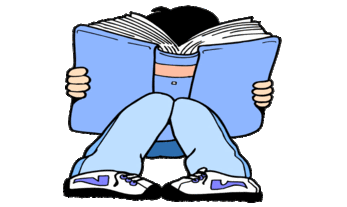 YEAR 2 HOME LEARNING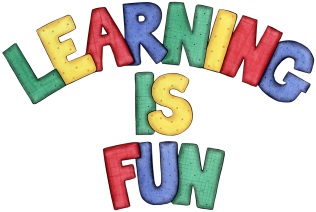 YEAR 2 HOME LEARNINGDate SetFriday 8th December   Date DueFriday 15th December      MathleticsWe would like the children to complete the ‘following directions’ activity and the ‘left or right’ activity where they need to identify if it is left or right.    ReadingRecommended daily reading time:KS1 15-20 minutes KS2 40 minutesGreekPlease go to Greek Class Blog for Greek Home LearningGreek Class - St Cyprian's Greek Orthodox Primary Academy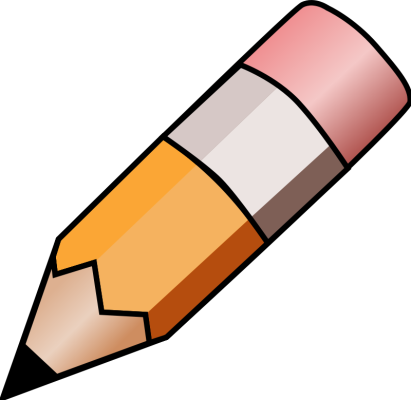 